Информационный материал  для учащегосяДорогой друг! Уважаемые родители!Перед Вами информационный лист. Следуй моей инструкции и всё у тебя получится. Если при выполнении задания у тебя возникнут трудности, можешь обратиться за помощью к родителям или ко мне. Удачи и легкости в выполнении заданий!Инструкция: Задания письменного характера выполняются в тетради, фотографируются и отправляются логопеду на проверку посредством ватсап.ПредметКоррекционное занятиеФ.И.О. учителяТретьякова Наталья ВикторовнаТема урокаЗвук [о] и буквы О оПорядок действийРесурсы(заполняется учителем)Обратная связьЗадание №1.  Дидактическое упражнение « Перед-после»- Назови, какое сейчас время года.- Какое время года будет после осени?-Какое время года было  перед  осенью?- Какое время года будет после зимы?- Какой месяц будет после октября?- Какой день  был перед средой?----Задание №2Пальчиковая гимнастика. 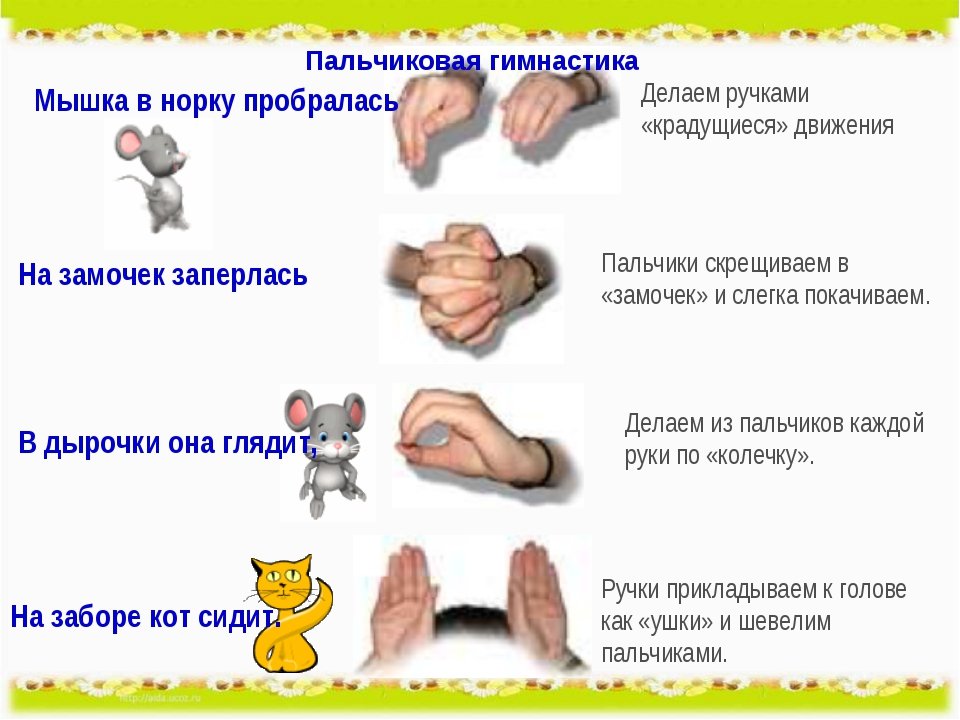 -------Задание №3.  Психогимнастика. Изобразить добрую корову, озорного котёнка, злую собаку, толстого поросёнка, медлительную уточку, шустрого петуха.------------Задание №4..Артикуляционная гимнастика (смотри видео, которое прилагается к занятию ) .  Артикуляционную гимнастику выполняют сидя за столом,  при этот смотря в зеркало.ВАРЕНЬЕЛОШАДКА (цокаем языком)ЛЯГУШКАСЛОНЧАСИКИДля следующего упражнения тебе понадобится  ватная палочка.Уложи её на язычок, приподними его и подержи палочку язычком несколько секунд. 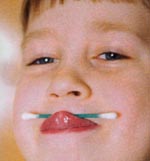 Сделай фото данного упражнения и отправь мне в личное сообщение.Задание №5.Введение в тему. Назови предметы, изображённые на картинке.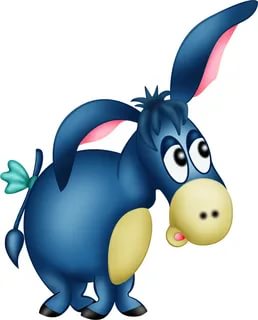 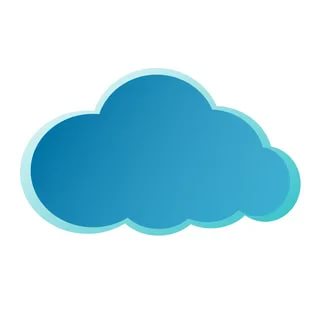 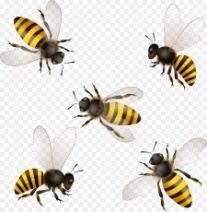 -Выдели первый звук в этих словах.(Все слова начинаются со звука О, над которым мы сегодня поработаем)Сфотографируй то, что ты написал и отправь мне в личное сообщение.Задание №6.  Характеристика звукаПосмотрите в зеркало и произнесите звук (о).              - губы: в форме овала;    - язык : лежит за нижними зубами;                                      - звук произносится с голосом;   - воздушная струя  не встречает преграды.   А это значит, что звук О гласный.   -  Каким цветом обозначаем гласный звук?   (красным)Сфотографируй то, что ты написал и отправь мне в личное сообщение.Задание №7.  Знакомство с буквой О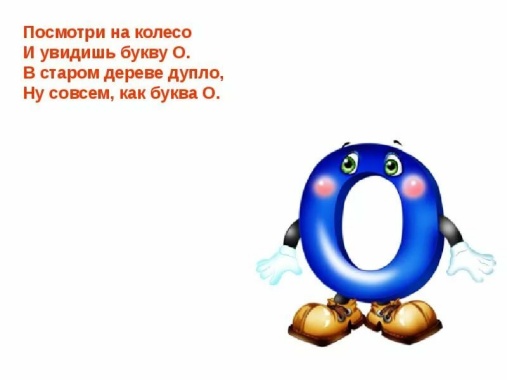 Ответь устно, какие предметы напоминают букву О?А теперь внимательно посмотри. Как пишут прописную букву О.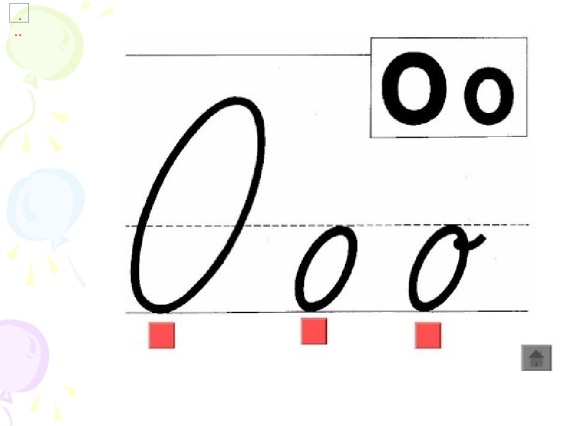 Сфотографируй то, что ты написал и отправь мне в личное сообщение.Задание №8.  Пропиши букву О о в тетради. 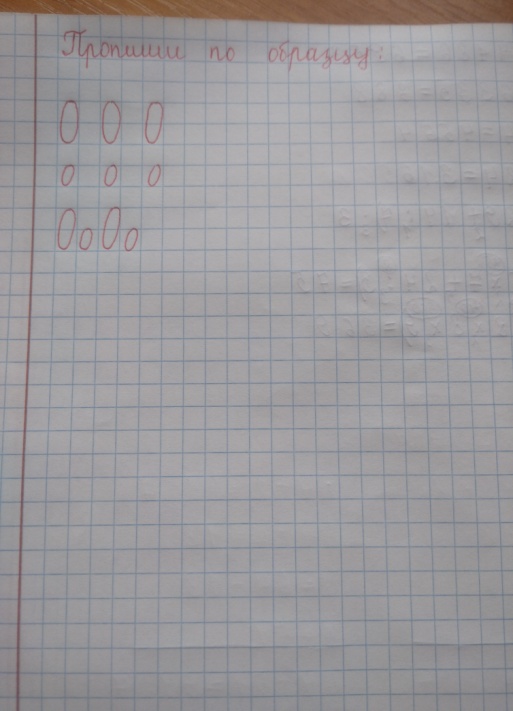 Сфотографируй то, что ты написал и отправь мне в личное сообщение.Обратная связь  от учителя (словесная оценка и/или  комментарий)Все задания старайся выполнять сам. Если не сможешь справиться с каким-либо заданием, обращайся ко мне или к родителям за помощью.